                      17 апреля 2020г.     Художественно – эстетическое развитие.          Рисование.      Старшая группа.Добрый день уважаемые взрослые и дети!          Сегодня у нас рисование.                 Тема: «Скворец» .Мы будем - учиться  передавать в рисунке образ птицы – скворца- закреплять умение располагать рисунок в центре листа;- совершенствовать знания о строении тела птиц; закрепим  знание  о перелетных птицах,- развивать память, речь, воображение;- прививать интерес к рисованию.-воспитывать  доброжелательное отношение к птицам, желание заботиться о них;- воспитывать аккуратность и желание помочь друг другу.Вам понадобится:   альбомный  лист, , гуашь или акварельные краски, кисти, салфетки, стаканчик с водой.                         Ход занятия1. Вступительная беседа.Взрослый предлагает ребёнку отгадать загадку:                      Между веток новый дом,                      Нету двери в доме том,                      Только круглое окошко,                      Не пролезет даже кошка. (Скворечник)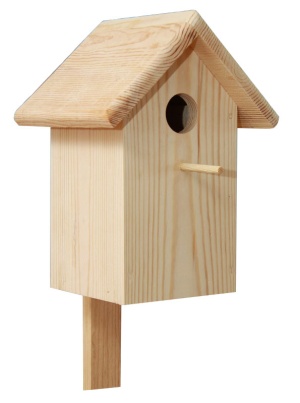 Взрослый:  А как ты думаешь , кто в таком домике живет, для кого он?Ребёнок: для скворцов.Взрослый: Посмотри к нам сегодня в гости  прилетел скворец..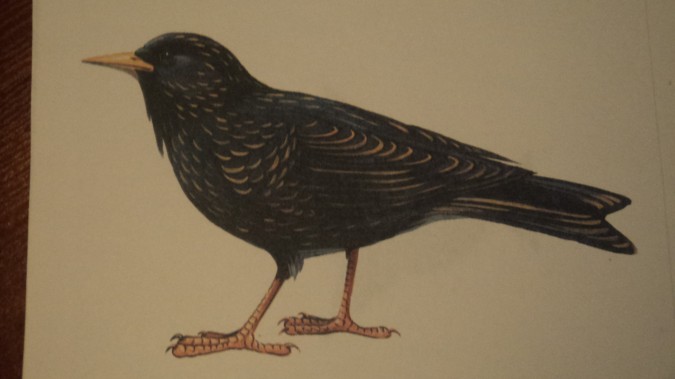 Ребёнок вместе  с взрослым  рассматривает рисунок скворца.В. Что это за птица?Дети: Скворец.В. А скворец – птица перелетная или зимующая?Ребёнок: Перелетная, она прилетает весной.В. А каких еще перелетных птиц ты знаешь?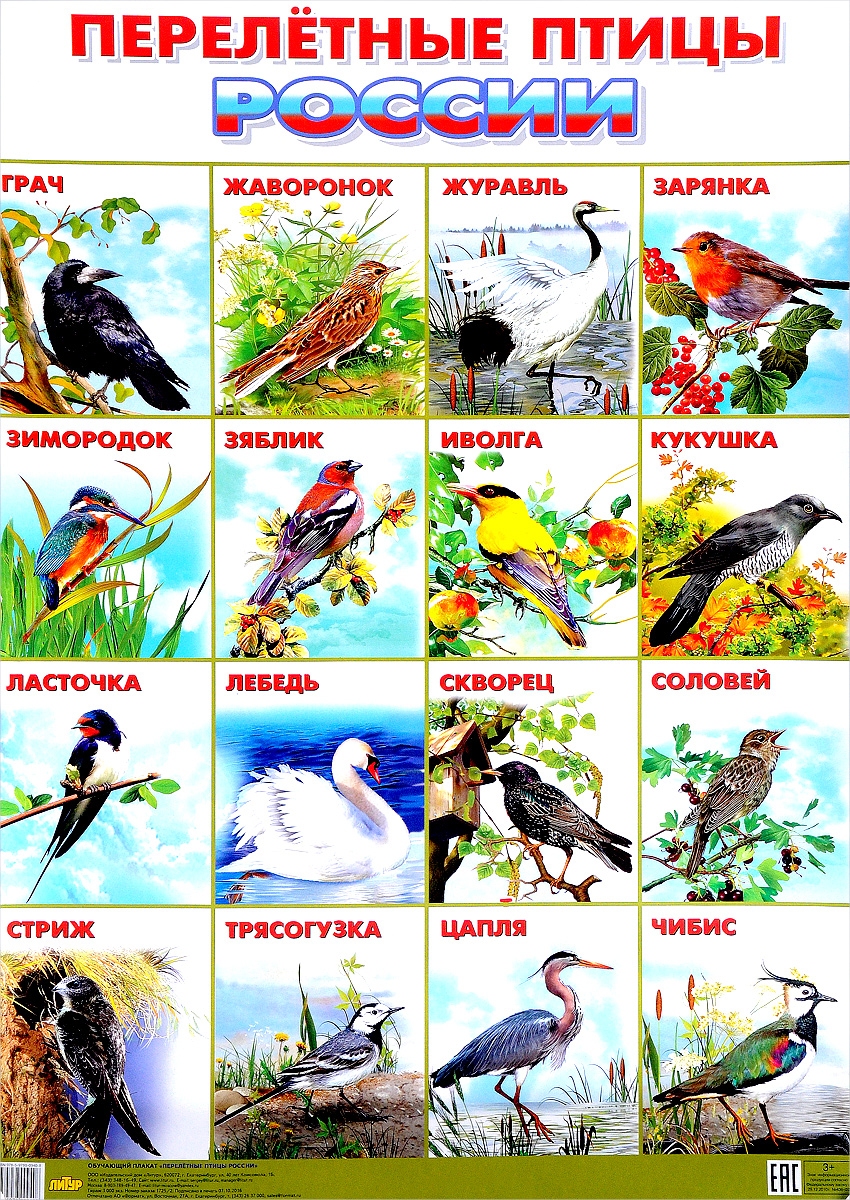 Дети: грачи, ласточки, стрижи, трясогузки, утки, гуси.В.Посмотри на скворца и скажи, какого он цвета?Дети:  черного цвета.В: А какой цвет еще есть в его оперении? А как устроено тело скворца? Что у него есть?Р. Есть еще желтые пятнышки в перышках; у скворца есть голова, на ней клюв, туловище, лапки, хвост, крылья.В.  Какой формы туловище, голова,  крыло, хвост. Если ребёнок затрудняется с ответом, помогает взрослый, задает наводящие вопросы, показывает части тела скворца  на картинке.В. Ребята, чтобы нашему новому другу скворцу не было скучно, я предлагаю  нарисовать ему друзей – скворцов.                   2.Изобразительная деятельность.В.Сейчас мы будем рисовать нашу картинку со скворцом.1.Рисуем часть дерева – ствол, с краю листа. Используем коричневую краску.2.Рисуем ветки того же цвета.3.Ждем полного высыхания краски на стволе и ветках. Начинаем рисовать скворечник из геометрических фигур(крыша, стены, вход).3.Рисуем  скворца.  Используем чёрную краску.Овал туловище, круг голова.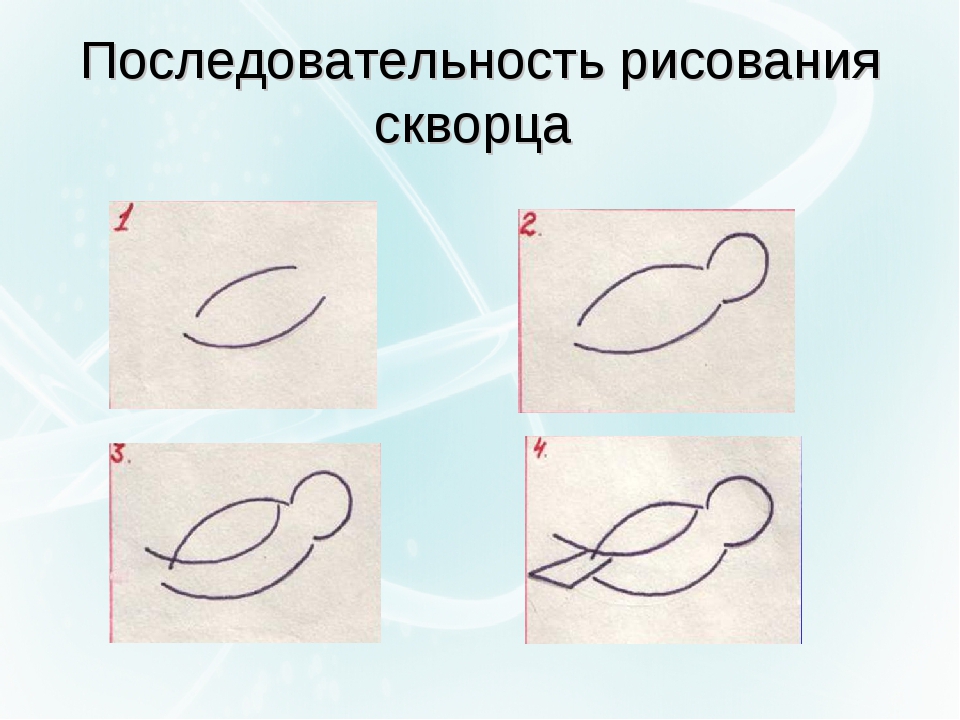 4. Крыло- рисуем дугу снизу над спинкой, хвост прямоугольный.В конце рисуем клюв мелкие штришки на голове и грудке.Какие же красивые у нас получились скворцы! А еще можно доработать наши рисунки: нарисовать  наших скворцов  в травке, на ветке дерева. Какой ты молодец! Давай  покажем наших скворцов нашему гостю.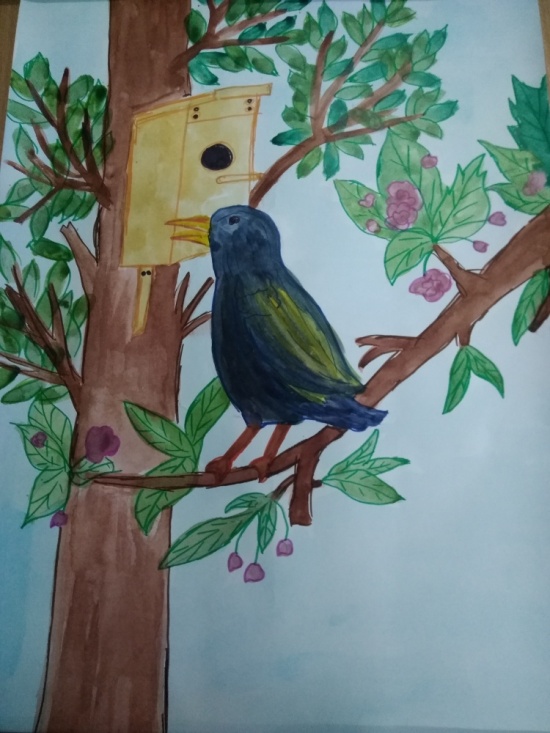 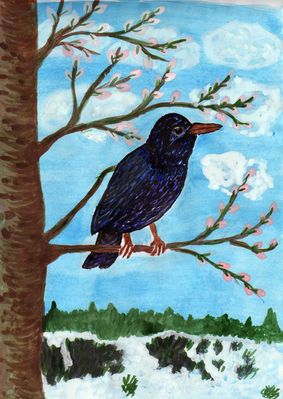 Нашему гостю понравились его новые друзья! Спасибо!